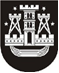 KLAIPĖDOS MIESTO SAVIVALDYBĖS TARYBASPRENDIMASDĖL KLAIPĖDOS MIESTO BENDROJO PLANO KEITIMO PATVIRTINIMO  2021 m. spalio 6 d. Nr. T1-241KlaipėdaVadovaudamasi Lietuvos Respublikos vietos savivaldos įstatymo 6 straipsnio 19 punktu ir 16 straipsnio 2 dalies 32 punktu, Lietuvos Respublikos teritorijų planavimo įstatymo 27 straipsnio 1 dalimi, Lietuvos Respublikos teritorijų planavimo įstatymo Nr. I-1120 2, 3, 6, 7, 11, 13, 14, 15, 16, 17, 18, 20, 23, 25, 26, 27, 28, 30, 31, 33, 35, 37, 39, 47 ir 49 straipsnių pakeitimo įstatymo 
(Nr. XIV-158) 26 straipsnio 4 dalimi ir atsižvelgdama į Klaipėdos miesto savivaldybės tarybos 2015 m. vasario 19 d. sprendimą Nr. T2-16 „Dėl Klaipėdos miesto bendrojo plano keitimo pradžios ir keitimo tikslų nustatymo“ ir Valstybinės teritorijų planavimo ir statybos inspekcijos prie Aplinkos ministerijos 2021 m. rugsėjo 10 d. patikrinimo aktą Nr. TP1-2-(6.10), Klaipėdos miesto savivaldybės taryba nusprendžia:Patvirtinti Klaipėdos miesto bendrojo plano keitimą pagal pridedamas tekstinę ir grafinę dalis:Aiškinamasis raštas;Pagrindinis brėžinys M 1:10000;Pagrindinio brėžinio reglamentų lentelė su schemomis M 1:20000 (Užstatymo aukščio schema, Užstatymo intensyvumo schema, Prekybos objektų sklaidos schema, Teritorijos plėtojimo būdų schema, Įgyvendinimo prioritetų schema);Gyvenamųjų teritorijų brėžinys M 1:20000;Kraštovaizdžio apsaugos ir tvarkymo brėžinys M 1:20000;Kultūros paveldo tvarkymo ir apsaugos brėžinys M 1:20000;Susisiekimo sistema. Gatvių tinklo ir kategorijų bei infrastruktūros plėtros brėžinys M 1:20000;Susisiekimo sistema. Viešojo transporto maršruto tinklo ir dviračių trasų brėžinys M 1:20000;Inžinerinė infrastruktūra. Elektros tiekimo sistemos brėžinys M 1:20000;Inžinerinė infrastruktūra. Dujų tiekimo brėžinys M 1:20000;Inžinerinė infrastruktūra. Šilumos tiekimo sistemos brėžinys M 1:20000;Inžinerinė infrastruktūra. Vandens tiekimo sistemos brėžinys M 1:20000;Inžinerinė infrastruktūra. Buitinių nuotekų tvarkymo sistemos brėžinys M 1:20000;Inžinerinė infrastruktūra. Paviršinių (lietaus) nuotekų tvarkymo sistemos brėžinys M 1:20000.  Nustatyti, kad: Klaipėdos miesto bendrojo plano keitimo sprendiniai numatyti laikotarpiui iki 2030 metų;patvirtintas Klaipėdos miesto bendrojo plano keitimas įsigalioja kitą dieną po jo įregistravimo ir paskelbimo Lietuvos Respublikos teritorijų planavimo dokumentų registre; įsigaliojus patvirtintam Klaipėdos miesto bendrojo plano keitimui, netenka galios Klaipėdos miesto bendrasis planas, patvirtintas Klaipėdos miesto savivaldybės tarybos . balandžio 5 d. sprendimu Nr. T2-110 „Dėl Klaipėdos miesto bendrojo plano patvirtinimo“ ir jo sudedamąja dalimi pripažinti specialieji planai; patvirtintas Klaipėdos miesto bendrojo plano keitimas nuo šios dienos vadinamas Klaipėdos miesto bendruoju planu.Šis sprendimas gali būti skundžiamas Lietuvos Respublikos teritorijų planavimo įstatymo nustatyta tvarka Regionų apygardos administraciniam teismui, skundą paduodant bet kuriuose šio teismo rūmuose, per vieną mėnesį nuo šio sprendimo paskelbimo dienos.  Savivaldybės merasVytautas Grubliauskas